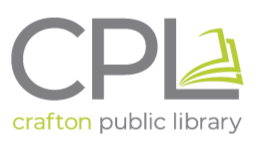 Board of Trustees Meeting AgendaSeptember 20, 2022 @ 7:00 PM7:04 Call to order cheryl, dan, alyssa, andrea, carrie, erin bollenbacher from councilApproval of July meeting minutes, approved unanimouslyWelcome erin, lives in crafton went to pitt, new to council, works upmcCrafton BoroughCouncil meeting--carrie is our borough liaison both dan and I have attended council meetings in the past, will strive to attend in future.BoT Borough appointments update -- erin is on commission vacancy board and is trying to figure out how to recruit more seats, there are only a few seats open now and a few more coming up. Council will be looking for a new borough manager, and has plans to revamp website. This is love your library month. can we put a sign up at the library for open seats of all kinds?Budget request--we would like to ask for a % increase for each year for the next 5 yrs. This will help with our planning and borough budgeting, instead of asking for a specific amount each year. carrie spoke with john oliverio, we are putting a formal request together. john gave a recommendation on how to proceed with it. Treasurer’s Report--cash balance 281k, 16 mos of reserves, small deficit, Anna had to go in and sign again, it took 9 mos to get it settled. there have been lots of fluctuations in our investments. director’s Report--summer reading is over had 98 ppl sign up 64 actual readers 1073 book read, now is love your library month, expected slowdown in donations, we are about 4k from 51 donors. in fall we have last garden storytime in oct then will be bedtime story time, take and make kits, books and bricks open house at elementary, peter and the wolf concert, 1st graders, halloween party, art afternoons, mini golf in oct will benefit library. writers group meeting again, book club coming back, special scammo bingo, to present how to avoid becoming a victim of scams. she gave some paperwork also, maybe we can link to her website from ours. tracey got a phone call that she got a warrant for arrest and luckily did not do what the person asked.New BusinessEmployee Benefits--employees of library have no health care plan, we have 2 FT ees and can we take a look at it, there are options for small organizations, we were waiting for acla to figure something out, we just started to do a little research and have a resource who can connect us to learn about some options. if we agree we will add it to the budget for next year. what about medical leave or short term disability? if there are any resources or ideas to let cheryl know. are there a few libraries around who offer it? maybe robinson, they have 9 employees, other ones of our size maybe don’t have anything?Old BusinessSchool Campaign--BoT youth representative--a great idea but maybe will happen after other youth involvement campaigns. we are not quite ready for that yet. BoT prospects--do we know anyone? we have to discuss what board will look like in 2023. is anyone ready to drop off? Other community activitiesStrategic Plan Initiatives--good time to look at it again and keep in mind with borough, carpet for library for physical plant, maybe we will get fresh ideas with new ppl on the board, suggests homework for november meeting look at strategic plan by 3rd week of october, and get ideas together by email and roll thru them to talk about. see each other socially in nov or dec. Open Discussion--carrie--so many great events, could we have a mini update on initiatives? if Alyssa needs any volunteers she can ask us for help. will reach out for halloween party. Please add erin to that email. andrea can help work on a calendar of what subjects the Board needs to address in certain months. alyssa has an old version she will send to me. cheryl tries to keep a binder together with notes and documents. we can decide what is important to pass on to new board members. saturday employee is still great and calls each week an “episode.” can we keep the pitt person on for longer? we were going to say no if it was a new person, but since we can keep him it's easier. he comes a couple hours per week. he uses the money he makes to buy music. Next Meeting – November 15, 2022 @ 6:30 will be week before Thanksgiving. Adjourn. 7:50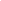 